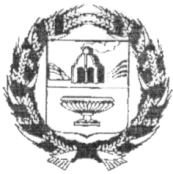     ЗАРИНСКИЙ РАЙОННЫЙ СОВЕТ НАРОДНЫХ ДЕПУТАТОВ АЛТАЙСКОГО КРАЯ                                           Р Е Ш Е Н И Е          03.10. 2023						                   			      № 48г.ЗаринскВ соответствии с Трудовым кодексом Российской Федерации, Бюджетным кодексом Российской Федерации, Законом Алтайского края от 10.10.2011 № 130-ЗС «О гарантиях осуществления полномочий депутата, члена выборного органа местного самоуправления в Алтайском крае», постановлением Правительства  Алтайского края от 22.06.2023 № 224 «Об установлении нормативов формирования расходов на оплату труда депутатов, выборных должностных лиц местного самоуправления, осуществляющих свои полномочия на постоянной основе, муниципальных служащих», районный Совет народных депутатовР Е Ш И Л:1. Принять решение о «Внесении изменений в «Положение об оплате труда главы Заринского района Алтайского края», принятого решением районного Совета народных депутатов от 18.11.2022 №7.2. Направить данное решение исполняющему полномочия главы района для подписания и опубликования в установленном порядке.Председатель Заринского районногоСовета народных депутатов						 Л.С. ТурубановаПринятоРешением Заринского районного Совета народных депутатов от «03» октября 2023 №48                                                    РЕШЕНИЕО внесении изменений в «Положение об оплате труда главы Заринского района Алтайского края», принятого решением Заринского районного Совета народных депутатов от 18.11.2022 №7.1. Внести в «Положение об оплате труда главы Заринского района Алтайского края», принятого решением Заринского районного Совета народных депутатов от 18.11.2022 №7 следующие изменения:1) пункт 3 Положения изложить в следующей редакции:«Ежемесячное денежное вознаграждение главы района устанавливается в размере 99117 рублей и подлежит индексации в связи с ростом потребительских цен на товары и услуги. Решение об индексации размера ежемесячного денежного вознаграждения принимается Заринским районным Советом народных депутатов».	2) пункт 9  изложить в следующей редакции:«Годовой фонд оплаты труда главы района устанавливается в размере 17,2 ежемесячных вознаграждений. Финансирование расходов на оплату труда главы осуществляется за счет средств бюджета Заринского района».2.Решение вступает в силу со дня его опубликования в районной газете «Знамя Ильича» и распространяется на правоотношения, возникшие с 01.01.2023.Исполняющий полномочияглавы района                                                                                             С.Е.Полякова«04» октября 2023№10О внесении изменений в «Положение об оплате труда главы Заринского района Алтайского края», принятого решением районного Совета народных депутатовот 18.11.2022 №7   